Rédaction : Papa Souleymane Ndiaye &  Martine Oumy Sagna,Révision : Jean Le Fur  Mots clefs : application Centre d’Informations (CI), CI-SanarSoft, projet, plan d’action, Résumé : présentation des principes du CI, de ses cinq (05) composantes et détails techniques par JLF, présentation du projet CI-SanarSoft par PSN, discussion autour du projet, établissement plan de travail. Président de Séance : Moussa SALL	
Secrétaire de Séance : Adia Coumba NDAWDestinataires : voir Annexe 2, p.4Réunion tenue en visu et en skypePrésentationLa séance s’est tenue à la salle 22 du laboratoire BIOPASS du centre de Bel Air ; elle a démarré à 10h30 heure Sénégal et s’est terminée à 15h. L’ordre du jour a été globalement respectéAprès les mots de bienvenue du président de séance, un tour de table a été réalisé lors duquel tous les participants se sont présentés en décrivant leur fonction dans leur structure respective. Ensuite on est passé directement au premier point de l’ordre du jour avec la présentation de Jean Le Fur (IRD) qui porte sur le Centre d’informations (CI).La première présentation (société SanarSoft par Moussa Sall) a été supprimée car toutes les personnes présentes connaissaient la startup.Présentation du Centre d’Informations (CI) par Jean Le Fur (IRD)Au début de sa prise de parole Jean Le Fur a commencé par rappeler les objectifs des deux présentations de la matinée, qui sont de permettre à tout le monde d’être au même niveau d’informations sur le projet CI-SanarSoft afin que chacun puisse contribuer au projet dans les meilleures conditions. La présentation qui a suivie était axée sur deux points : Les principes du Centre d’Informations et ses exemples de réalisationLes composantes et détails techniques du CI. Dans le premier point il a décrit comment le CI permet de mettre en relation des informations/connaissances en se basant sur un certain nombre d’éléments les caractérisant pour offrir l’opportunité de naviguer dans ce réseau d’informations par différents moyens.L’explication est tout de suite appuyée par un premier exemple d’application du CI à un centre de recherche sur la Pêche en Guinée montrant comment le CI permet de mettre en relation les différentes connaissances produites par le centre de recherche. Il a poursuivi avec un deuxième exemple d’application du CI à la mise en relation des conférences du centre de recherche CBGP auquel il appartient. Le dernier exemple présenté concernait une commission scientifique de l’IRD et la mise en relation des compétences de ses ressortissants au sein d’un annuaire augmenté des compétences. Cette partie de la présentation s’est terminée avec une démonstration de l’usage de l’application. On y voyait que les CI sont très visités et beaucoup d’informations y sont téléchargées (par exemple 300 téléchargements par mois de diaporamas pour le CBGP).Sans transition il est passé directement au second point de sa présentation qui concernait les détails techniques du logiciel CI. Il a tout d’abord défini ce qu’est une information, comment elle est caractérisée dans l’application, et comment elle est connectée avec des illustrations et des mots clefs qui sont des portes d’accès à d’autres informations. Puis il a décrit les cinq composantes constituant l’application qui sont : le modèle de données qui est une base de données avec peu de tables,   le masque de saisie qui permet de saisir les informations, les éditer, mettre en relations les mots clefs entre autres, le logiciel qui permet de restituer les données de la base de données,  le circuit qualité de l’information. Celui-ci est un workflow qui permet de décrire comment rentrer de l’information dans le CI pour un métier/client donné. Il constitue le point focal de l’offre de service de SanarSoft,le système général intégrant les quatre composantes précédentes et incluant la configuration et les pages web statiques construites spécifiquement pour chaque métier/client  A la fin de la présentation le président de séance a repris la parole afin de donner la possibilité à l’assistance de poser des questions. La plupart des interventions ont convergées vers l’adaptabilité du CI, la valeur ajoutée du CI par rapport aux autres solutions existantes. Pour y répondre Jean a démontré son adaptabilité à travers l’exemple du CSS5 et de la PEG.Présentation du projet CI-SanarSoft par Papa Souleymane NdiayeLa présentation du projet CI-SanarSoft par Papa Souleymane a eu, elle, pour objectif de présenter un canevas qui permettrait de définir l’organisation que SanarSoft doit mettre sur place pour pouvoir proposer une prestation de service de qualité. Ainsi lors de sa présentation Papa Souleymane a exposé d’abord les deux composantes du business plan qui a été élaboré et plus particulièrement les quatre points essentiels de la preuve de concept à savoir :l’offre de service,l’étude de marché,le démarchage clientèle,la communication et le marketing.Papa Souleymane Ndiaye a alors présenté l’organigramme de l’équipe qui va travailler sur le projet. Il s’agit de Papa Souleymane Ndiaye coordonnateur du projet, des différents services de SanarSoft et de Jean le Fur qui va apporter son expertise en tant que concepteur du CI et accompagnateur. Ensuite il a présenté l’intérêt de la démarche AQP (Assurance Qualité Projet) adoptée dans le cadre du CI-SanarSoft et ses exigences avant de rappeler l’objectif qui est de chercher à obtenir une certification ISO 9001 qui nous permettra de renforcer notre crédibilité et par conséquent d’accéder à un autre niveau de clientèle.Enfin Papa Souleymane a rappelé les objectifs visés qui sont de permettre à chacun d’être à la hauteur pour démarcher un client, de pouvoir lui proposer une offre correspondant à son métier et de lui établir un circuit d’information de qualité.Discussion autour du projet  Lors de la discussion, plusieurs idées ont été débattues concernant la prestation de service telles que :trouver rapidement comment vendre la prestation de service du CI aux clients qu’on aura ciblésdémarcher en commençant par faire une étude pour trouver les points focaux qui peuvent en avoir besoin,favoriser également le  « bouche à bouche » ou les réseaux de connaissance de chacun pour un début,  mettre l’accent dans la communication sur la valeur ajoutée du CI car un logiciel qui donne des informations intéressantes comme le CI il n’y en a pas tant que ça, construire un discours de ventemonter en compétence afin de pouvoir satisfaire nos engagements client. Il a aussi été souligné que chacun doit maitriser le CI, avoir tous les arguments et la compétence de manière à pouvoir, individuellement, illustrer et mettre en place un circuit afin de pouvoir le vendre. Toutes les idées proposées sur l’aspect marketing du projet ont convergées vers la possibilité de viser des clients au Sénégal mais aussi à l’international en passant par internet et en privilégiant les sociétés qui ont des corpus de connaissances, qui sont suffisamment stables financièrement pour pouvoir se permettre d’investir dans le développement d’un CI pour leur usage propre. Etablissement d’un plan d’action Lors de la discussion sur ce thème, plusieurs actions à entreprendre ont été identifiées et explorées : Elaborer un plan de communication, y inclure les plaquettes, les démarchages Finaliser la convention de partenariat avec l’IRDContinuer la recherche de fonds et améliorer le business plan Continuer à monter en compétence dans la maitrise du CI Faire un repérage et un ciblage des entreprises dès à présent Tenir une réunion durant les congés de décembre pour avancer dans le projetDéfinir des offres modulables en fonction des besoins des clientsEffectuer une simulation de vente avec les différents rôlesChercher d’autres partenaires stratégiques comme le CEA MITIC,  l’institut français de Saint-Louis, le SAED. Réaliser le design et la communication pour le site webCréer les pages LinkedIn, Facebook du projetTerminer la saisie et mise en forme de la documentation. A 15h la séance est levée par le président de séance Moussa Sall après des remerciements. ANNEXE 1 - Ordre du jourPetit déjeuner et présentation des participantsPrésentation de la Startup SanarSoft par Moussa SallPrésentation du Centre d’Information (CI) par Jean Le Fur (IRD)Présentation du CI-SanarSoft par Papa Souleymane Ndiaye (SanarSoft)Le partenariat IRD-SanarSoftDiscussion autour du projet CI-SanarSoftRévision collective du business planEtablissement Plan d’actionANNEXE 2 – ParticipantsPrésents   Jean Le Fur (IRD)Moussa Sall (SanarSoft)Papa Souleymane Ndiaye (SanarSoft)Adia Coumba Ndaw (SanarSoft)Birahime Fall (SanarSoft)Martine Oumy Sagna (SanarSoft) ExcusésIsabelle Henry (représentante déléguée de l’IRD au Sénégal)Laura Mitreski (chargés de valorisation, Service Innovation et valorisation IRD)Flavie Vanlerberghe et Laurent Granjon (directeurs du Centre de Biologie pour la Gestion des Populations (CBGP)
Compte rendu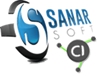 Réunion 2019.12.14 (1ère plénière)(Présentations CI et projet CI-SanarSoft + discussion et plan de travail)Date création
14/12/19Référence
32CR.013
Compte renduRéunion 2019.12.14 (1ère plénière)(Présentations CI et projet CI-SanarSoft + discussion et plan de travail)Dernière modif.26/04/204 page (s)